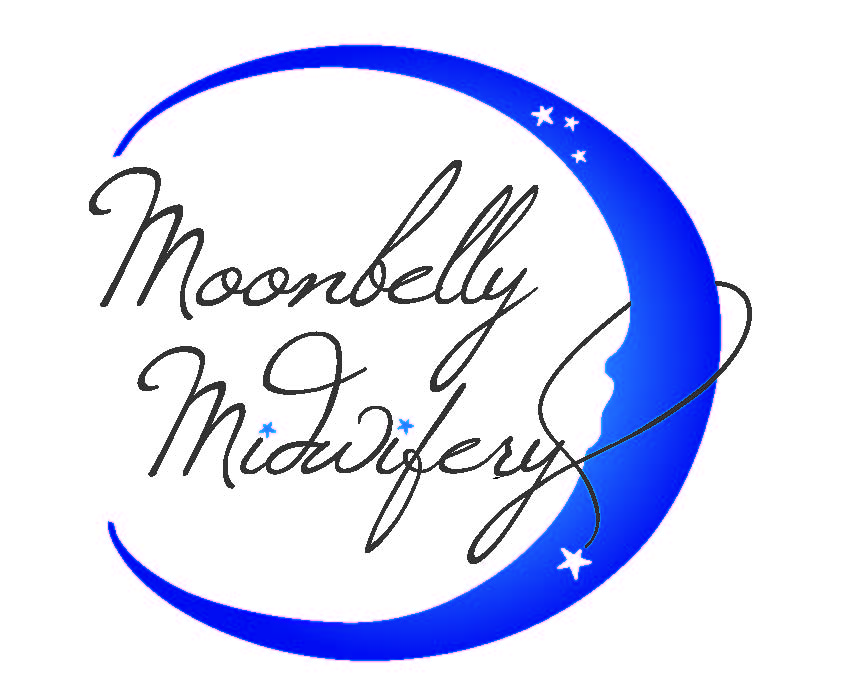 Insurance WorksheetHere are some questions to help you find out your benefits from your insurance company. Primary Insurance: _________________________ Secondary Insurance: _______________________Group #: _____________________________________	Group #: _____________________________________Subscriber #: ________________________________ Subscriber #: ________________________________Policyholder Name: _________________________ Policyholder Name: _________________________Insurance Co. Phone #: _____________________ Insurance Co. Phone #: _____________________Call the number on the back of your insurance card.Ask the name of the person you are speaking with and write down the date you called: Name: _________________________________ Date: ________________________ Time: _____________Do I have maternity coverage? 			       Yes _________  No _________How much will they pay for global OB care (CPT code 59400)? $ _______________How much of that am I responsible for?                                             $ _______________What is my deductible?                                                                            $ _______________What is my maximum out-of-pocket amount?                                 $ _______________What is my co-pay at office visits (not prenatal visits)?                $ _______________Will an OB ultrasound or other diagnostic testing be paid for or do all these charges go toward the deductible (meaning you pay for it)? ____________________Will lab work be paid for during pregnancy or does it apply toward the deductible? ___________________________________________________________________________How long is the baby covered under the mother’s policy after it is born? ___________________________________________________________________________________________________What do I have to do to be sure my baby is covered by insurance after it is born? _________________________________________________________________________________Do I have preventative coverage for physicals and Paps?  Yes _______ No _______How often will my insurance pay for a physical and Pap? Every year? Every other year? At the end of each pregnancy? Or? ___________________________________This Insurance Worksheet is not a guarantee of your benefits, but is a helpful guide. Please bring a copy of this to your next appointment and keep a copy for yourself. I work with a professional medical biller to help assist you with your insurance, co-payments, etc. Established clients of Moonbelly Midwifery, LLC, with further questions about their insurance, co-payments, or who wish to confirm benefits, can call Ingrid Skjelstad at (360) 632-4435 or islandbilling@gmail.com. 